         งานทะเบียนพาณิชย์ สำนักงานทะเบียนพาณิชย์องค์การบริหารส่วนตำบลจอมศรี  อำเภอเชียงคาน จังหวัดเลย   เปิดให้บริการจดทะเบียนพาณิชย์  (ตั้งใหม่/ แก้ไขเปลี่ยนแปลง/ ยกเลิก)   โดยเริ่มให้บริการประชาชนในเขตพื้นที่ ตั้งแต่เดือน  ๔ มกราคม  ๒๕๕๔  หรือติดต่อสอบถามรายละเอียดได้ที่               งานจัดเก็บรายได้  ส่วนการคลัง องค์การบริหารส่วนตำบลจอมศรี  โทร. ๐ ๔๒๐๗ ๔๔๔๔  พาณิชยกิจ  หมายถึง  กิจการในทางอุตสาหกรรม  หัตถกรรม  พาณิชยกรรม  การให้บริการหรือกิจการอย่างอื่นที่เป็นการค้าขั้นตอนและวิธีการปฏิบัติในการให้บริการจดทะเบียนพาณิชย์ องค์การบริหารส่วนตำบลจอมศรี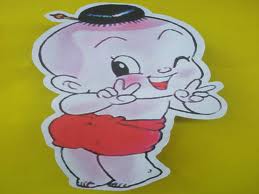 ค่าธรรมเนียมการจดทะเบียนพาณิชย์พาณิชยกิจที่ไม่ต้องจดทะเบียนพาณิชย์ตั้งใหม่		๕๐  บาทเปลี่ยนแปลง		๒๐  บาทยกเลิก		๒๐  บาท                             ใบแทน		๓๐  บาท๑.การค้าเร่ การค้าแผงลอย๒.พาณิชยกิจเพื่อการบำรุงศาสนาหรือเพื่อการกุศล๓.พาณิชยกิจของนิติบุคคลซึ่งได้มีพระราชบัญญัติหรือพระราชกฤษฏีกาจัดตั้งขึ้น๔.พาณิชยกิจของกระทรวง ทบวง กรม๕.พาณิชยกิจของมูลนิธิ สมาคม สหกรณ์๖.พาณิชยกิจซึ่งรัฐมนตรีได้ประกาศในราชกิจานุเบกษาจดทะเบียนพาณิชย์(ตั้งใหม่)จดทะเบียนพาณิชย์(เปลี่ยนแปลง)จดทะเบียนพาณิชย์(เลิก)ขอใบแทน/คัดสำเนาเอกสารการขอตรวจเอกสาร๑.สำเนาบัตรประจำตัวประชาชน๒.สำเนาทะเบียนบ้าน๓.หนังสือมอบอำนาจ(ถ้ามี)๑.สำเนาบัตรประจำตัวประชาชน๒.สำเนาทะเบียนบ้าน๓.ใบทะเบียนพาณิชย์(ฉบับจริง)๔.หนังสือมอบอำนาจ(ถ้ามี)๕.สำเนาหนังสือการเปลี่ยนแปลงชื่อตัวและชื่อสกุล(ถ้ามี)๑.สำเนาบัตรประจำตัวประชาชน๒.สำเนาทะเบียนบ้าน๓.ใบทะเบียนพาณิชย์(ฉบับจริง)๔.หนังสือมอบอำนาจ(ถ้ามี)๕.สำเนาใบมรณบัตรของผู้ประกอบการ(กรณีถึงแก่กรรม)๑.สำเนาบัตรประจำตัวประชาชน๒.สำเนาทะเบียนบ้าน๓.เอกสารหรือหลักฐานแสดงการสูญหายของใบทะเบียนพาณิชย์(กรณีสูญหาย)๑.สำเนาบัตรประจำตัวประชาชน๒.สำเนาทะเบียนบ้าน